                            सीधे- साक्षात्कार सूचना                                               WALK IN INTERVIEW केंद्रीय विद्यालय अलीराजपुर में सत्र 2022-23 के  लिए संविदा पर पूर्णतः अंशकालिक शिक्षको/कर्मचारियों का पैनल बनाया जाना हैं | इस हेतु योग्य उम्मीदवार अपने सभी मूल प्रमाण पत्र एवं स्वप्रमाणित छायाप्रति के साथ स्वयं के खर्च पर विद्यालय में साक्षात्कार हेतु आमंत्रित है |नोट:उक्तपदों के लिए आयु, योग्यता , वेतनमान व अन्य जानकारी के लिए हमारी वेबसाइट                              https://alirajpur.kvs.ac.in देखे एवं आवेदन प्रपत्र डाउनलोड करे |      2)  पंजीयन कार्य साक्षात्कार दिवस को  प्रातः 08:00 बजे से 10:00 बजे तक होगा |                                                                                                                             (जे. पी. बोहरे)                                                                                                                                                                                                                                                                                                      प्राचार्यकेन्द्रीय विद्यालय अलीराजपुर(शिक्षा मंत्रालय के अधीन स्वायत्त संस्थान )भारत सरकारशासकीय पॉलिटैक्निक महाविद्यालय परिसरग्राम-खड़खड़ी ,अलीराजपुर (म. प्र.) 457887दूरभाष –(07392)243010 (का)  9424171346 (नि)E-Mail-kvalirajpur@gmail.com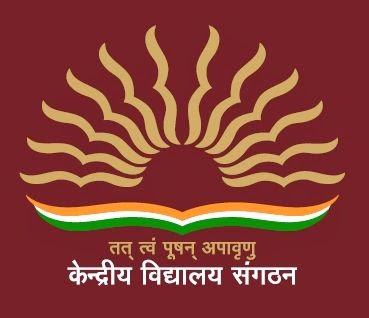 KENDRIYA VIDYALAYA ALIRAJPUR(An autonomous organisation under Ministry of Education)Govt of IndiaGovt Polytechnic College Campus,Village -KhadkhadiAlirajpur,(MP) 457887Phone no.(07392)243010 (O) 9424171346 (R)Website-https://alirajpur.kvs.ac.inपदनामसाक्षात्कार तिथि / समय प्रशिक्षित स्नातक शिक्षक (अंग्रेजी ,गणित ,संस्कृत), स्टाफ नर्स (महिला), परामर्शदाताकंप्यूटर अनुदेशक 23/03/22बुधवारप्रातः8:00बजे से प्राथमिक शिक्षक, प्राथमिक शिक्षक (संगीत), खेल-प्रशिक्षक24/03/22गुरुवारप्रातः8:00बजे से